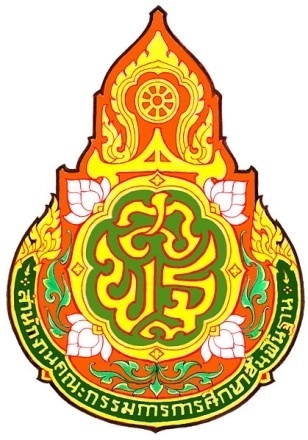 เกณฑ์การแข่งขันงานศิลปหัตถกรรมนักเรียน ครั้งที่ 63 ปีการศึกษา 2556กลุ่มสาระการเรียนรู้คณิตศาสตร์สรุปกิจกรรมการแข่งขันกลุ่มสาระการเรียนรู้คณิตศาสตร์ (ข้อมูล ณ วันที่ 23 พ.ค. 2556)การแข่งขันอัจฉริยภาพทางคณิตศาสตร์1. คุณสมบัติผู้เข้าแข่งขัน การแข่งขันแบ่งเป็น 4 ระดับ ดังนี้	1.1  ระดับประถมศึกษาปีที่ 1 – 3  เท่านั้น              1.2  ระดับประถมศึกษาปีที่ 4 – 6  เท่านั้น1.3  ระดับมัธยมศึกษาปีที่ 1 - 3  เท่านั้น1.4  ระดับมัธยมศึกษาปีที่ 4 – 6  เท่านั้น2. ประเภทและจำนวนผู้เข้าแข่งขัน 	2.1  ประเภทเดี่ยว	2.2  จำนวนผู้เข้าแข่งขันระดับละ 1 คน3. วิธีดำเนินการและหลักเกณฑ์การแข่งขัน3.1  ส่งรายชื่อนักเรียนผู้เข้าแข่งขัน พร้อมชื่อครูผู้ฝึกสอนระดับละ 1 คน ตามแบบฟอร์มที่กำหนด 	3.2  กิจกรรมการแข่งขัน ผู้แข่งขันต้องทำแบบทดสอบวัดสมรรถภาพ 4 สมรรถภาพ คือ		-  ความรู้ความเข้าใจเกี่ยวกับคณิตศาสตร์		-  ทักษะการคิดเลขเร็ว		-  ทักษะการคิดคำนวณ				-  ทักษะการแก้โจทย์ปัญหา	3.3  แบบทดสอบในแต่ละระดับชั้นใช้เนื้อหาคณิตศาสตร์ตามหลักสูตรแกนกลางการศึกษาขั้นพื้นฐาน พุทธศักราช 2551  หลักสูตรการแข่งขันทางวิชาการระดับนานาชาติ, และแนวการประเมินนักเรียนระดับนานาชาติ (PISA) โดยใช้เวลาในการทดสอบ 120 นาที นักเรียนที่เข้าแข่งขันทุกระดับชั้นทำแบบทดสอบทั้งหมด 3  ตอน   ดังนี้	      ตอนที่ 1  แบบทดสอบปรนัยชนิดเลือกตอบ แบบ 4 ตัวเลือก วัดความรู้  ความเข้าใจเกี่ยวกับคณิตศาสตร์ จำนวน 10 ข้อ        ตอนที่ 2  แบบทดสอบปรนัยชนิดเติมคำตอบ วัดทักษะคิดเลขเร็วและทักษะการคิดคำนวณจำนวน 20 ข้อ                ตอนที่ 3  แบบทดสอบปรนัยชนิดเติมคำตอบ วัดทักษะการแก้โจทย์ปัญหา จำนวน 10 ข้อ  4.  เกณฑ์การให้คะแนน  (คะแนนเต็ม  100 คะแนน)  ดังนี้      ตอนที่ 1  แบบทดสอบปรนัยชนิดเลือกตอบ แบบ 4 ตัวเลือก จำนวน 10 ข้อ ข้อละ 1 คะแนน  รวม 10 คะแนน      ตอนที่ 2  แบบทดสอบปรนัยชนิดเติมคำตอบ จำนวน 20 ข้อ ข้อละ 2 คะแนน รวม 40 คะแนน      ตอนที่ 3  แบบทดสอบปรนัยชนิดเติมคำตอบ จำนวน 10 ข้อ ข้อละ 5 คะแนน รวม 50 คะแนน 5.  เกณฑ์การตัดสิน      ถ้าคะแนนรวมเท่ากัน ให้พิจารณาตัดสินจากคะแนนแบบทดสอบตอนที่ 3 ตอนที่ 2 และตอนที่ 1 ตามลำดับ แล้วนำคะแนนรวมมาคิดเทียบเกณฑ์การตัดสิน ดังนี้	ร้อยละ    80 - 100  	ได้รับรางวัลระดับเหรียญทอง		ร้อยละ    70 – 79   	ได้รับรางวัลระดับเหรียญเงิน		ร้อยละ    60 – 69   	ได้รับรางวัลระดับเหรียญทองแดง		ต่ำกว่าร้อยละ 60	ได้รับเกียรติบัตร เว้นแต่กรรมการจะเห็นเป็นอย่างอื่นผลการตัดสินของคณะกรรมการถือเป็นสิ้นสุด6. คณะกรรมการการแข่งขัน ระดับชั้นละ 3 – 5 คนคุณสมบัติของคณะกรรมการ  	-  เป็นศึกษานิเทศก์ที่รับผิดชอบกลุ่มสาระการเรียนรู้คณิตศาสตร์ 	-  เป็นครูผู้สอนที่ทำการสอนกลุ่มสาระการเรียนรู้คณิตศาสตร์  	-  ผู้ทรงคุณวุฒิในด้านคณิตศาสตร์ข้อควรคำนึง   	-  กรรมการต้องไม่ตัดสินในกรณีสถานศึกษาของตนเข้าแข่งขัน 	-  กรรมการที่มาจากครูผู้สอนควรแต่งตั้งให้ตัดสินในระดับชั้นที่ทำการสอน	-   กรรมการควรมาจากสำนักงานเขตพื้นที่การศึกษา หรือสถาบันการศึกษา หน่วยงานอื่นอย่างหลากหลาย 	-  กรรมการควรให้ข้อเสนอแนะเติมเต็มให้กับนักเรียนที่ชนะในลำดับที่ 1 – 37. สถานที่ทำการแข่งขัน ควรใช้ห้องเรียนที่มีโต๊ะ เก้าอี้ ที่สามารถดำเนินการแข่งขันได้พร้อมกัน8. การเข้าแข่งขันระดับชาติ การแข่งขันแต่ละระดับ ผู้เข้าแข่งขันที่ได้ลำดับที่ 1 – 3 จากระดับภาคเป็นตัวแทนเข้าแข่งขันในระดับชาติข้อเสนอแนะในการต่อยอดในระดับชาติ  ควรต่อยอดโดยการจัดค่ายพัฒนาทักษะคณิตศาสตร์ หมายเหตุนักเรียนที่เป็นตัวแทนเข้าร่วมแข่งขันระดับชาติ ต้องเป็นบุคคลคนเดียวกับผู้ฯ้็นHที่ได้รับการคัดเลือกจากระดับภาคและระดับเขตพื้นที่ไม่อนุญาตให้นำเครื่องคิดเลขหรืออุปกรณ์ช่วยอื่นๆ เข้าไปในห้องแข่งขันกรรมการคุมสอบแจกกระดาษทดให้ในห้องสอบ และห้ามนำออกจากห้องสอบ	การประกวดโครงงานคณิตศาสตร์	1. คุณสมบัติผู้เข้าแข่งขัน 	การแข่งขันแบ่งเป็น 3 ระดับ ดังนี้	1.1 ระดับประถมศึกษา   - ผู้เข้าแข่งขันเป็นนักเรียนชั้น  ป.4–6  1.2 ระดับมัธยมศึกษาตอนต้น	- ผู้เข้าแข่งขันเป็นนักเรียนชั้น  ม.1–3  1.3 ระดับมัธยมศึกษาตอนปลาย- ผู้เข้าแข่งขันเป็นนักเรียนชั้น ม.4–6 2. ประเภทและจำนวนผู้เข้าแข่งขัน 	2.1 แข่งขันประเภททีม  	2.2 เข้าแข่งขัน ระดับละ 1 ทีม และเลือกเพียง 1 ประเภทของโครงงานคณิตศาสตร์เท่านั้น3. วิธีดำเนินการและรายละเอียดหลักเกณฑ์การแข่งขัน	3.1 ส่งรายชื่อนักเรียนผู้เข้าแข่งขัน ทีมละ 3 คน พร้อมชื่อครูที่ปรึกษาโครงงานคณิตศาสตร์ทีมละ 2 คน ตามแบบฟอร์มที่กำหนด 	3.2 รายละเอียดหลักเกณฑ์การแข่งขัน		การประกวดโครงงานคณิตศาสตร์ แยกพิจารณาโครงงานเป็น 2 ประเภท ดังนี้ประเภทที่  1 โครงงานคณิตศาสตร์ประเภทสร้างทฤษฎีหรือคำอธิบายทางคณิตศาสตร์                     ประเภทที่  2 โครงงานคณิตศาสตร์ที่บูรณาการความรู้ในคณิตศาสตร์ไปประยุกต์ใช้มีรายละเอียดจำแนกตามระดับชั้น ดังนี้ระดับชั้นประถมศึกษาปีที่ 4 – 6   มีการพิจารณาตัดสินโครงงาน  2 ประเภท ดังนี้      	         	  ประเภทที่  1 โครงงานคณิตศาสตร์ประเภทสร้างทฤษฎีหรือคำอธิบายทางคณิตศาสตร์                       ประเภทที่  2 โครงงานคณิตศาสตร์ที่บูรณาการความรู้ในคณิตศาสตร์ไปประยุกต์ใช้ ได้แก่1)  โครงงานคณิตศาสตร์ประเภทสำรวจเก็บรวบรวมข้อมูล2)  โครงงานคณิตศาสตร์ประเภททดลอง3)  โครงงานคณิตศาสตร์ประเภทการพัฒนาหรือการประดิษฐ์ระดับชั้นมัธยมศึกษาปีที่ 1 – 6  มีการพิจารณาตัดสินโครงงาน  2 ประเภท ดังนี้      	         	ประเภทที่  1 โครงงานคณิตศาสตร์ประเภทสร้างทฤษฎีหรือคำอธิบายทางคณิตศาสตร์                     ประเภทที่  2 โครงงานคณิตศาสตร์ที่บูรณาการความรู้ในคณิตศาสตร์ไปประยุกต์ใช้ ได้แก่                               1)  โครงงานคณิตศาสตร์ประเภททดลอง		  	2)  โครงงานคณิตศาสตร์ประเภทการพัฒนาหรือการประดิษฐ์ในแต่ละระดับโรงเรียนสามารถส่งโครงงานคณิตศาสตร์เข้าแข่งขันประเภทใดก็ได้ เพียงประเภทเดียวการตัดสิน  ในแต่ละระดับจะแยกการตัดสินออกเป็น 2  ประเภท คือประเภทที่ 1 โครงงานคณิตศาสตร์ประเภทสร้างทฤษฎีหรือคำอธิบายทางคณิตศาสตร์ประเภทที่ 2 โครงงานคณิตศาสตร์ที่บูรณาการความรู้ในคณิตศาสตร์ไปประยุกต์ใช้ส่งรายงานโครงงานคณิตศาสตร์เป็นรูปเล่มล่วงหน้าก่อนการแข่งขัน 2 สัปดาห์ โครงงานละ 5 ชุด	3.6 นำแผงโครงงานคณิตศาสตร์มาแสดงตามเกณฑ์มาตรฐาน 	3.7 อุปกรณ์อื่นๆ ที่นำมาสาธิตอาจวางบนโต๊ะ  ถ้ายื่นออกมาจากโต๊ะต้องไม่เกิน 60 ซม.นำเสนอโครงงานคณิตศาสตร์ต่อคณะกรรมการ ใช้เวลาไม่เกิน 10 นาที  และตอบข้อซักถามใช้เวลาไม่เกิน 5 นาที 	3.9 สื่อที่ใช้ในการนำเสนอโครงงานคณิตศาสตร์  ผู้ส่งโครงงานเข้าแข่งขันจัดเตรียมมาเอง3.10 พื้นที่จัดวางแผงโครงงานคณิตศาสตร์  คณะกรรมการจัดให้เท่ากันไม่เกิน 1.50 ม. × 1.00 ม. และให้จัดภายในพื้นที่ที่กำหนดเท่านั้น4. เกณฑ์การให้คะแนน 100 คะแนน 4.1 การกำหนดหัวข้อโครงงานคณิตศาสตร์สอดคล้องกับเรื่องที่ศึกษา 	            5 	คะแนน 4.2 ความสำคัญของโครงงานคณิตศาสตร์					10 	คะแนน 4.3 จุดมุ่งหมาย และสมมติฐาน (ถ้ามี)	 				10 	คะแนน 4.4 เนื้อหา ความสอดคล้องเหมาะสมถูกต้องตามหลักการของคณิตศาสตร์	15 	คะแนน 4.5 วิธีดำเนินงาน/ วิธีคิด (กรณีสร้างทฤษฎีหรือคำอธิบาย) และผลที่ได้รับ   	10 	คะแนน 4.6 การจัดขนาดแผงโครงงานและพื้นที่การแสดงผลงานเป็นไป	  	  5 	คะแนน     ตามเกณฑ์มาตรฐานที่กำหนด4.7 การนำเสนอปากเปล่า							10 	คะแนน4.8 การตอบข้อซักถาม (เน้นการซักถามในประเด็นเกี่ยวกับคณิตศาสตร์)         5	คะแนน                                                                            4.9 การเขียนรายงานโครงงานคณิตศาสตร์ถูกต้องตามรูปแบบ		10 	คะแนน4.10 การนำไปใช้ประโยชน์ได้อย่างคุ้มค่า				  	10 	คะแนน4.11 ความคิดริเริ่มสร้างสรรค์ 					  	10 	คะแนน5. เกณฑ์การตัดสิน  การพิจารณาตัดสินโครงงานทั้ง 2 ประเภท มีเกณฑ์การพิจารณา ดังนี้	ร้อยละ    80 - 100  	ได้รับรางวัลระดับเหรียญทอง	ร้อยละ    70 – 79   	ได้รับรางวัลระดับเหรียญเงิน	ร้อยละ    60 – 69   	ได้รับรางวัลระดับเหรียญทองแดง	ต่ำกว่าร้อยละ 60	ได้รับเกียรติบัตร    เว้นแต่กรรมการจะเห็นเป็นอย่างอื่นผลการตัดสินของคณะกรรมการถือเป็นที่สิ้นสุด6. คณะกรรมการการแข่งขัน ระดับละ 3 - 5 คน ของแต่ละประเภทโครงงาน คุณสมบัติของคณะกรรมการ  	-  เป็นศึกษานิเทศก์ที่รับผิดชอบกลุ่มสาระการเรียนรู้คณิตศาสตร์ 	-  เป็นครูที่ทำการสอนกลุ่มสาระการเรียนรู้คณิตศาสตร์ที่มีความสามารถด้านโครงงานคณิตศาสตร์  	-  เป็นผู้ทรงคุณวุฒิในด้านคณิตศาสตร์ ข้อควรคำนึง   	-  กรรมการต้องไม่ตัดสินในกรณีสถานศึกษาของตนเข้าแข่งขัน 	-  กรรมการที่มาจากครูผู้สอนควรแต่งตั้งให้ตัดสินในระดับชั้นที่ทำการสอน 	-  กรรมการควรมีที่มาจาก สำนักงานเขตพื้นที่การศึกษาอื่นอย่างหลากหลาย 	-  กรรมการควรให้ข้อเสนอแนะเติมเต็มให้กับนักเรียนที่ชนะในลำดับที่ 1-37. สถานที่ทำการแข่งขัน ควรใช้ห้องเรียนหรือสถานที่ ที่มีโต๊ะ เก้าอี้  ที่สามารถดำเนินการแข่งขันได้พร้อมกัน8. การเข้าแข่งขันระดับชาติ 8.1 ทีมที่ได้คะแนนสูงสุด ลำดับที่ 1 – 3 จากการแข่งขันระดับภาคจะได้เป็นตัวแทนเข้าแข่งขันในระดับชาติ  8.2 ในกรณีที่มีทีมชนะลำดับสูงสุดได้คะแนนเท่ากันมากกว่า 3 ทีม ให้พิจารณาลำดับที่ตามลำดับข้อของเกณฑ์การให้คะแนน เช่น ทีมที่ได้คะแนนข้อที่ 4.1 เท่ากัน ให้ดูคะแนนข้อที่ 4.2 ทีมใดได้คะแนนข้อที่ 4.2 มากกว่าถือเป็นทีมที่ชนะ แต่ถ้าข้อที่ 4.2 เท่ากัน ให้ดูคะแนนในข้อถัดไป กรณีคะแนนเท่ากันทุกข้อให้ใช้วิธีจับฉลากข้อเสนอแนะในการต่อยอดในระดับชาติ  ควรต่อยอดโดยการจัดค่ายพัฒนาทักษะคณิตศาสตร์และโครงงานคณิตศาสตร์9. รูปแบบการเขียนรายงานโครงงานคณิตศาสตร์ รายละเอียดในเล่มประกอบด้วย	บทคัดย่อ		กิตติกรรมประกาศ		สารบัญตาราง		สารบัญรูปภาพ		บทที่ 1	     บทนำ		บทที่ 2	     เอกสารที่เกี่ยวข้อง		บทที่ 3	     วิธีการดำเนินการ                                   ความยาวไม่เกิน 20 หน้า		บทที่ 4	     ผลการดำเนินการ		บทที่ 5	    สรุป อภิปรายผล และข้อเสนอแนะ		บรรณานุกรม		ภาคผนวก	ไม่เกิน 10 หน้าหมายเหตุ	    1. ขนาดของกระดาษเขียนรายงานให้ใช้กระดาษพิมพ์ ขนาด A4 พิมพ์หน้าเดียว เฉพาะบทที่ 1-5 ความยาวไม่เกิน 20 หน้า อาจมีภาคผนวกได้อีกไม่เกิน 10 หน้า รายงานฉบับใดที่มีความยาวเกินกว่าที่กำหนดจะถูกตัดคะแนน             2. ทำรายงานส่ง จำนวน 5 ชุด (ส่งให้คณะกรรมการก่อนการแข่งขัน 2 สัปดาห์)          	3. นักเรียนที่เป็นตัวแทนเข้าร่วมแข่งขันระดับชาติ ต้องเป็นบุคคลคนเดียวกับผู้ที่ได้รับการคัดเลือกจากระดับภาค และ ระดับเขตพื้นที่ แบบประเมินโครงงานคณิตศาสตร์  ระดับ           	ประถมศึกษา              มัธยมศึกษาตอนต้น               มัธยมศึกษาตอนปลาย สังกัด		สพป. / ศส.  ............................................             สพม.  ....................................................ชื่อโครงงาน ..................................................................................................................................................ประเภท ........................................................................................................................................................โรงเรียน  ..........................................................................  จังหวัด .............................................................. ข้อคิดเห็น....................................................................................................................................................................................................................................................................................................................................................							ลงชื่อ ................................................ กรรมการ								(........................................)การแข่งขันสร้างสรรค์ผลงานคณิตศาสตร์โดยใช้โปรแกรม GSP1. ระดับและคุณสมบัติผู้เข้าแข่งขัน การแข่งขันแบ่งเป็น 3 ระดับ ดังนี้	1.1 ระดับประถมศึกษา ผู้เข้าแข่งขันต้องเป็นนักเรียนในชั้นประถมศึกษาปีที่ 4 – 6 เท่านั้น1.2 ระดับมัธยมศึกษาตอนต้น ผู้เข้าแข่งขันต้องเป็นนักเรียนในชั้นมัธยมศึกษาปีที่ 1 - 3 เท่านั้น1.3 ระดับมัธยมศึกษาตอนปลายผู้เข้าแข่งขันต้องเป็นนักเรียนในชั้นมัธยมศึกษาปีที่ 4 - 6 เท่านั้น2. ประเภทและจำนวนผู้เข้าแข่งขัน 	2.1 ประเภททีม 2.2 จำนวนผู้เข้าแข่งขัน ทีมละ 2 คน3. วิธีดำเนินการแข่งขัน และรายละเอียดหลักเกณฑ์การแข่งขัน	3.1 ส่งรายชื่อนักเรียนผู้เข้าแข่งขัน ระดับละ 1 ทีม พร้อมชื่อครูผู้ฝึกสอน 2 คน ตามแบบฟอร์ม ที่กำหนด 	3.2 กำหนดโจทย์การแข่งขัน จำนวน 5 ข้อ ข้อละ 20 คะแนน รวมคะแนนเต็ม 100 คะแนน	3.3 เวลาที่ใช้ในการแข่งขัน 2 ชั่วโมง 30 นาที4. เกณฑ์การให้คะแนน คะแนนเต็ม 100  คะแนน  กำหนดรายละเอียด  ดังนี้4.1โจทย์การแก้ปัญหาทางคณิตศาสตร์ โดยใช้โปรแกรม GSP จำนวน 4 ข้อ ข้อละ 20 คะแนน     รวม 80 คะแนน   ซึ่งแต่ละข้อใช้เกณฑ์การให้คะแนน ดังนี้     4.1.1 ความสมบูรณ์และถูกต้องของรูปหรือแบบจำลองทางคณิตศาสตร์              10   คะแนน     4.1.2 ความคิดและความสมเหตุสมผลของคำตอบและกระบวนการแก้ปัญหา        10   คะแนน 4.2 โจทย์การสร้างสรรค์ผลงานคณิตศาสตร์โดยใช้โปรแกรม GSP จำนวน 1 ข้อ 	20   คะแนน      4.2.1 ความเป็นพลวัต ความคิดริเริ่มสร้างสรรค์ ความสวยงาม และความเหมาะสม 10  คะแนน      4.2.2 ผลงานสื่อความหมายได้สอดคล้องและเชื่อมโยงกันอย่างต่อเนื่อง                5   คะแนน      4.2.3 การพูดนำเสนอถูกต้อง ชัดเจน และใช้เวลาไม่เกิน 5 นาที                        5   คะแนน             (หากเกินเวลาให้คณะกรรมการพิจารณาตัดคะแนน)5. เกณฑ์การตัดสิน 	 		ร้อยละ    80 - 100  	ได้รับรางวัลระดับเหรียญทอง		ร้อยละ    70 – 79   	ได้รับรางวัลระดับเหรียญเงิน		ร้อยละ    60 – 69   	ได้รับรางวัลระดับเหรียญทองแดง		ต่ำกว่าร้อยละ 60	ได้รับเกียรติบัตร   เว้นแต่กรรมการจะเห็นเป็นอย่างอื่นผลการตัดสินของคณะกรรมการถือเป็นสิ้นสุด6. คณะกรรมการ การแข่งขัน  ระดับละ  5 – 10 คน คุณสมบัติของคณะกรรมการ  	-  เป็นศึกษานิเทศก์ที่รับผิดชอบกลุ่มสาระการเรียนรู้คณิตศาสตร์ 	-  เป็นครูผู้สอนกลุ่มสาระการเรียนรู้คณิตศาสตร์ที่มีความเชี่ยวชาญโปรแกรม GSP  	-  เป็นผู้ทรงคุณวุฒิในด้านคณิตศาสตร์ ข้อควรคำนึง   	-  กรรมการต้องไม่ตัดสินในกรณีสถานศึกษาของตนเข้าแข่งขัน 	-  กรรมการที่มาจากครูผู้สอนควรแต่งตั้งให้ตัดสินในระดับที่ทำการสอน 	-  กรรมการควรมีที่มาจากสำนักงานเขตพื้นที่การศึกษาหรือหน่วยงานอื่นอย่างหลากหลาย 	-  กรรมการควรให้ข้อเสนอแนะเติมเต็มให้กับนักเรียนที่ชนะในลำดับที่ 1- 37. สถานที่แข่งขัน 	ห้องคอมพิวเตอร์และโปรแกรม GSP  ที่สามารถดำเนินการแข่งขันได้พร้อมกัน8.  การเข้าแข่งขันระดับชาติ 8.1 ทีมที่ได้คะแนนสูงสุด ลำดับที่ 1 – 3 จากการแข่งขันระดับภาคจะได้เป็นตัวแทนเข้าแข่งขันในระดับชาติ8.2 ในกรณีที่มีทีมชนะลำดับสูงสุดได้คะแนนเท่ากันมากกว่า 3 ทีม ให้พิจารณาลำดับที่ตาม ลำดับข้อของการให้คะแนน เช่น มีทีมที่ได้คะแนนข้อที่ 1 เท่ากันให้ดูคะแนนข้อที่ 2 ทีมใดได้คะแนนข้อที่ 2 มากกว่าถือเป็นทีมที่ชนะแต่ถ้าข้อที่ 2 เท่ากัน ให้ดูคะแนนในข้อถัดไป กรณีคะแนนเท่ากันทุกข้อให้ใช้วิธีจับฉลากข้อเสนอแนะในการต่อยอดในระดับชาติ          ควรต่อยอดโดยการจัดค่ายพัฒนาทักษะคณิตศาสตร์และโปรแกรม GSPหมายเหตุ   นักเรียนที่เป็นตัวแทนเข้าร่วมแข่งขันระดับชาติ ต้องเป็นบุคคลคนเดียวกับผู้ที่ได้รับการ                    คัดเลือกจากระดับภาคและระดับเขตพื้นที่การแข่งขันคิดเลขเร็ว1. ระดับและคุณสมบัติผู้เข้าแข่งขัน การแข่งขันแบ่งเป็น 4 ระดับ ดังนี้	1.1 ระดับประถมศึกษาปีที่ 1 – 3  ผู้เข้าแข่งขันต้องเป็นนักเรียนในชั้นประถมศึกษาปีที่ 1 – 3 เท่านั้น              1.2 ระดับประถมศึกษาปีที่ 4 – 6 ผู้เข้าแข่งขันต้องเป็นนักเรียนในชั้นประถมศึกษาปีที่ 4 – 6 เท่านั้น1.3 ระดับมัธยมศึกษาตอนต้น ผู้เข้าแข่งขันต้องเป็นนักเรียนในชั้นมัธยมศึกษาปีที่ 1 – 3 เท่านั้น1.4 ระดับมัธยมศึกษาตอนปลายผู้เข้าแข่งขันต้องเป็นนักเรียนในชั้นมัธยมศึกษาปีที่ 4 – 6 เท่านั้น2. ประเภทและจำนวนผู้เข้าแข่งขัน 	2.1 ประเภทเดี่ยว	2.2 จำนวนผู้เข้าแข่งขันระดับละ 1 คน3. วิธีดำเนินการและหลักเกณฑ์การแข่งขัน	3.1 วิธีดำเนินการแข่งขัน        ส่งรายชื่อนักเรียนผู้เข้าแข่งขัน พร้อมชื่อครูผู้ฝึกสอนระดับละ 1 คน ตามแบบฟอร์มที่กำหนด              3.2 หลักเกณฑ์การแข่งขัน 	      3.2.1 ระดับประถมศึกษา (ป.1 – 3) ใช้การดำเนินการทางคณิตศาสตร์ บวก ลบ  คูณ  หาร   ยกกำลัง   เพื่อหาผลลัพธ์  	      3.2.2 ระดับประถมศึกษา (ป.4 – 6) ใช้การดำเนินการทางคณิตศาสตร์ บวก ลบ  คูณ หาร    ยกกำลัง  ถอดรากอันดับที่ n  เพื่อหาผลลัพธ์ (ในการถอดราก ถ้าไม่ใช่รากอันดับที่ 2  ต้องใส่อันดับที่ของรากจากตัวเลขที่สุ่มมา และไม่อนุญาตให้ใช้รากอนันต์)	     3.2.3 ระดับมัธยมศึกษาตอนต้นและตอนปลาย (ม.1 –3 และ ม.4 – 6)  ใช้การดำเนินการทางคณิตศาสตร์ บวก ลบ  คูณ  หาร ยกกำลัง  ถอดรากอันดับที่ n  (ในการถอดราก ถ้าไม่ใช่รากอันดับที่ 2  ต้องใส่อันดับที่ของรากจากตัวเลขที่สุ่มมา และไม่อนุญาตให้ใช้รากอนันต์)  สามารถใช้ แฟกทอเรียล  และซิกมา ได้  (หากมีการใช้ซิกมาต้องเขียนให้ถูกต้องตามหลักคณิตศาสตร์  ทั้งนี้ ตัวเลขที่ปรากฏอยู่กับ  ต้องเป็นตัวเลขที่โจทย์กำหนดให้)  เพื่อหาผลลัพธ์  	     3.2.4 ในการคิดคำนวณต้องใช้ตัวเลขให้ครบทุกตัว และใช้ได้ตัวละ 1 ครั้งเท่านั้น 	     3.2.5 การเขียนตอบให้แสดงความสัมพันธ์ของวิธีการและคำตอบในรูปของสมการ (ระดับประถมศึกษา อาจจะแสดงวิธีคิดทีละขั้นตอนก็ได้)3.3 การจัดการแข่งขัน   แข่งขัน  2 รอบ ดังนี้3.3.1 ระดับประถมศึกษา (ป.1 –3 และ ป.4 – 6)    	รอบที่ 1 จำนวน 30 ข้อ ใช้เวลาข้อละ 30 วินาที โดยสุ่มเลขโดดเป็นโจทย์ 4 ตัวเลข ผลลัพธ์ 2 หลัก รอบที่ 2 จำนวน 20 ข้อ ใช้เวลาข้อละ 30 วินาที โดยสุ่มเลขโดดเป็นโจทย์ 4 ตัวเลข ผลลัพธ์ 3 หลัก 3.3.2 ระดับมัธยมศึกษาตอนต้นและตอนปลาย (ม.1–3  และ ม. 4–6)รอบที่ 1 จำนวน 30 ข้อ ใช้เวลาข้อละ 30 วินาที โดยสุ่มเลขโดดเป็นโจทย์ 5 ตัวเลข ผลลัพธ์  2 หลัก รอบที่ 2  จำนวน 20 ข้อ ใช้เวลาข้อละ 30 วินาที โดยสุ่มเลขโดดเป็นโจทย์ 5 ตัวเลข ผลลัพธ์  3 หลัก 3.4 วิธีการแข่งขัน        3.4.1 กรรมการเตรียมกระดาษคำตอบ ขนาด ของกระดาษ    ดังตัวอย่าง        3.4.2 กรรมการแจกกระดาษคำตอบตามจำนวนข้อ                  3.4.3 สุ่มตัวเลขจากโปรแกรม GSP เป็นโจทย์และผลลัพธ์   ซึ่งตัวเลขที่สุ่มได้ต้องไม่ซ้ำเกินกว่า 2 ตัว หรือถ้าสุ่มได้เลข 0 ต้องมีเพียงตัวเดียวเท่านั้น      3.4.4 เมื่อหมดเวลาแต่ละข้อให้กรรมการเก็บกระดาษคำตอบ      3.4.5 เมื่อหมดรอบแรก ให้พัก 10 นาที 4.  เกณฑ์การให้คะแนน   4.1 ผู้ที่ได้คำตอบเท่ากับผลลัพธ์ที่กำหนด และวิธีการถูกต้อง ได้คะแนนข้อละ 1 คะแนน 4.2 ถ้าไม่มีผู้ใดได้คำตอบเท่ากับผลลัพธ์ที่กำหนด ผู้ที่ได้คำตอบใกล้เคียงกับผลลัพธ์มากที่สุด และวิธีการถูกต้อง เป็นผู้ได้คะแนน (ผลลัพธ์ที่ได้ต้องเป็นจำนวนเต็มเท่านั้น)5.  เกณฑ์การตัดสิน               ในกรณีที่มีผู้ชนะลำดับที่  1 – 3 มากกว่า 3 คน ให้กำหนดโจทย์แข่งขันใหม่เฉพาะผู้ที่ได้คะแนน เท่ากัน โดยแข่งขันทีละข้อ (ลักษณะโจทย์และผลลัพธ์เหมือนกับการแข่งขันรอบที่สอง แต่ใช้เวลาข้อละ 20 วินาที) จนกว่าจะได้ผู้ชนะตามลำดับที่ต้องการคณะกรรมการ  รวมคะแนนรอบที่ 1 และรอบที่ 2  แล้วนำคะแนนรวมคิดเทียบเกณฑ์การตัดสินดังนี้		ร้อยละ    80 - 100  	ได้รับรางวัลระดับเหรียญทอง		ร้อยละ    70 – 79   	ได้รับรางวัลระดับเหรียญเงิน		ร้อยละ    60 – 69   	ได้รับรางวัลระดับเหรียญทองแดง		ต่ำกว่าร้อยละ 60	ได้รับเกียรติบัตร เว้นแต่กรรมการจะเห็นเป็นอย่างอื่นผลการตัดสินของคณะกรรมการถือเป็นสิ้นสุด6. คณะกรรมการการแข่งขัน	6.1 ระดับประถมศึกษา (ป.1 – 3 และ ป.4 – 6)   คณะกรรมการการแข่งขัน จำนวน 12 – 15 คน6.2 ระดับมัธยมศึกษาตอนต้นและตอนปลาย (ม.1 – 3 และ ม.4 – 6) คณะกรรมการการแข่งขัน จำนวน 12 – 15 คนคุณสมบัติของคณะกรรมการ  	-  เป็นศึกษานิเทศก์ที่รับผิดชอบกลุ่มสาระการเรียนรู้คณิตศาสตร์ 	-  เป็นครูผู้สอนที่มีความเชี่ยวชาญกลุ่มสาระการเรียนรู้คณิตศาสตร์หรือโปรแกรม GSP  	-  ผู้ทรงคุณวุฒิในด้านคณิตศาสตร์ข้อควรคำนึง   	-  กรรมการต้องไม่ตัดสินในกรณีสถานศึกษาของตนเข้าแข่งขัน 	-  กรรมการควรมาจากสำนักงานเขตพื้นที่การศึกษาหรือหน่วยงานอื่นอย่างหลากหลาย 	-  กรรมการควรให้ข้อเสนอแนะเติมเต็มให้กับนักเรียนที่ชนะในลำดับที่ 1 – 37. สถานที่ทำการแข่งขัน 	ห้องที่มีคอมพิวเตอร์พร้อมโปรแกรม GSP ที่สามารถดำเนินการแข่งขันได้ 8. การเข้าแข่งขันระดับชาติ การแข่งขันแต่ละระดับ ผู้ที่ได้คะแนนสูงสุด ลำดับที่ 1 – 3 จากการแข่งขันระดับภาคจะได้เป็นตัวแทนเข้าแข่งขันในระดับชาติข้อเสนอแนะในการต่อยอดในระดับชาติ  ควรต่อยอดโดยการจัดค่ายพัฒนาทักษะคณิตศาสตร์ หมายเหตุไม่อนุญาตให้นำเครื่องคิดเลขหรืออุปกรณ์ช่วยอื่นๆ เข้าไปในห้องแข่งขันนักเรียนที่เป็นตัวแทนเข้าร่วมแข่งขัน ระดับชาติ ต้องเป็นบุคคลคนเดียวกับผู้ที่ได้รับการคัดเลือกจากระดับภาค และระดับเขตพื้นที่รายชื่อคณะกรรมการการพิจารณาเกณฑ์การแข่งขันกิจกรรมกลุ่มสาระการเรียนรู้คณิตศาสตร์ --------------------------------------------  นางสาวกัญนิกา  พราหมณ์พิทักษ์	รองผู้อำนวยการสำนักวิชาการและมาตรฐานการศึกษา นายปราโมทย์ ขจรภัย 			ศึกษานิเทศก์ สพป.กรุงเทพมหานคร ช่วยราชการ สนก.สพฐ.นางนิจวดี  เจริญเกียรติ			นักวิชาการศึกษา สนก.สพฐ.นางสาวมาลี  กิตติอุดมเดช		นักวิชาการศึกษา สนก.สพฐ.นางสาววรนุช  รุ่งเรืองเจริญกุล		นักวิชาการศึกษา สนก.สพฐ.นางสาววรณัน  ขุนศรี		          นักวิชาการศึกษา สวก.สพฐ.นางสาวจรูญศรี  แจบไธสง		นักวิชาการศึกษา สวก.สพฐ.นางวิริน  วันสมสกุล			ศึกษานิเทศก์ สพป.เชียงใหม่ เขต 1 นางวิหาญ  พละพร  			ศึกษานิเทศก์ สพป.มุกดาหาร  นางสาวสาลินี จงใจสุรธรรม	          ศึกษานิเทศก์ สพป.พัทลุง เขต 1นางสาวสมบัติ อ่วมอินจันทร์		ศึกษานิเทศก์ สพป.เพชรบุรี เขต 1นางปนัสยา  รัตนพันธ์		          รองผู้อำนวยการโรงเรียนอนุบาลภูเก็ต สพป.ภูเก็ตนายเศกสรร  จันทะนาม		ครูโรงเรียนนาแกสามัคคีวิทยา  จ.นครพนม สพม. 22 ------------------------------- ชื่อกิจกรรมเขตพื้นที่ /ระดับชั้นเขตพื้นที่ /ระดับชั้นเขตพื้นที่ /ระดับชั้นเขตพื้นที่ /ระดับชั้นเขตพื้นที่ /ระดับชั้นประเภทหมายเหตุชื่อกิจกรรมสพป.สพป.สพป.สพม.สพม.ประเภทหมายเหตุชื่อกิจกรรมป.1-3ป.4-6ม.1-3ม.1-3ม.4-6ประเภทหมายเหตุ1.  การแข่งขันอัจฉริยภาพทางคณิตศาสตร์เดี่ยวห้องเรียน2.  การประกวดโครงงานคณิตศาสตร์     2.1 ประเภทที่ 1        2.2 ประเภทที่ 2ทีม 3 คนลานโล่ง/ห้องเรียน3.  การแข่งขันสร้างสรรค์ผลงาน      คณิตศาสตร์โดยใช้โปรแกรม GSPทีม 2 คนห้องคอมพิวเตอร์4.  การแข่งขันคิดเลขเร็วเดี่ยวห้องเรียนรวม25555รวม1212121010รวม  4  กิจกรรม22  รายการ22  รายการ22  รายการ22  รายการ22  รายการ22  รายการ22  รายการ60 ซม.60 ซม.กขกก  120 ซม.ข้อที่รายการคะแนนเต็มคะแนนที่ได้1การกำหนดหัวข้อโครงงานสอดคล้องกับเรื่องที่ศึกษา	52ความสำคัญของโครงงาน103จุดมุ่งหมาย และ สมมติฐาน(ถ้ามี)104เนื้อหา ความสอดคล้องเหมาะสมถูกต้องตามหลักการของคณิตศาสตร์155วิธีดำเนินงาน/ วิธีคิด (กรณีสร้างทฤษฎีหรือคำอธิบาย) และผลที่ได้รับ                                                                              106ขนาดแผงโครงงานและพื้นที่การแสดงผลงานตามเกณฑ์มาตรฐาน57การนำเสนอปากเปล่า	108การตอบข้อซักถาม (เน้นการซักถามในประเด็นเกี่ยวกับคณิตศาสตร์)      59การเขียนรายงานโครงงานถูกต้องตามรูปแบบ1010การนำไปใช้ประโยชน์ได้อย่างคุ้มค่า1011ความคิดริเริ่มสร้างสรรค์10คะแนนรวม100ชื่อ-สกุล..................................................โรงเรียน................................................เลขที่ ...............  ข้อ ........ชื่อ-สกุล..................................................โรงเรียน................................................เลขที่ ...............  ข้อ ........วิธีการและคำตอบพื้นที่สำหรับทดเลข 